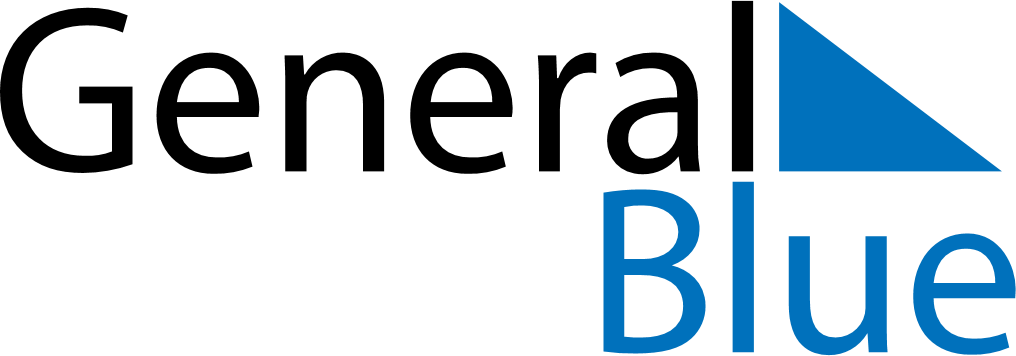 November 2027November 2027November 2027AngolaAngolaMondayTuesdayWednesdayThursdayFridaySaturdaySunday1234567All Souls’ Day891011121314Independence Day15161718192021222324252627282930